Załącznik nr 1 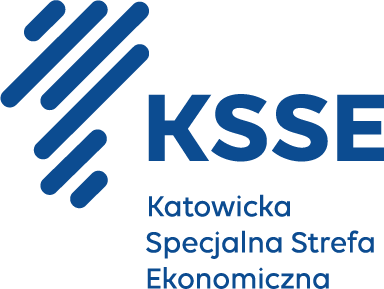 FORMULARZ OFERTOWYOferta w postępowaniu o udzielenie zamówienia na świadczenie usługi wyceny wartości nieruchomości i nakładów na zlecenie Katowickiej Specjalnej Strefy Ekonomicznej S.A. – Podstrefy Jastrzębsko-Żorskiej.Nazwa Wykonawcy:	 	………………………………………………………..Adres Wykonawcy: 		………………………………………………………..KRS: 				………………………………………………………..NIP:				………………………………………………………..REGON:			………………………………………………………..Osoba do kontaktu:		………………………………………………………..Telefon	:			………………………………………………………..e-mail:				………………………………………………………..Składając ofertę w postępowaniu 05/09/2023/JZ na świadczenie usługi wyceny wartości nieruchomości i nakładów na zlecenie Katowickiej Specjalnej Strefy Ekonomicznej S.A. – Podstrefy Jastrzębsko-Żorskiej przez okres 3 lat, oferujemy cenę za zrealizowanie przedmiotu zamówienia w zakresie określonym przez Zamawiającego w zapytaniu ofertowym, uwzględniając w tym koszty związane z pozyskaniem dokumentacji niezbędnej do należytego wykonania umowy:Oświadczam, że w wypełnionym formularzu cenowym ceny jednostkowe netto obowiązywać będą w trakcie trwania umowy.Oświadczam, że do wyliczenia wartości brutto zastosowano właściwą stawkę podatku 
od towarów i usług VAT, w wysokości obowiązującej w dniu składania ofert.Oświadczam, że zapoznałem/am się z w/w zapytaniem i nie wnoszę żadnych zastrzeżeń oraz uzyskałem/am konieczne informacje do przygotowania oferty.Oświadczam, że składam ofertę na wykonanie przedmiotu zamówienia zgodnego 
z wymaganiami i warunkami opisanymi  przez Zamawiającego w zapytaniu.Oświadczam, że załączony wzór umowy akceptuję i zobowiązuję się  
w przypadku wyboru mojej oferty do zawarcia umowy zgodnie z tym wzorem.Oświadczam, że jestem związany/a niniejszą ofertą przez 30 dni licząc od dnia wyznaczonego jako termin  składania ofert.Pod groźbą odpowiedzialności karnej oświadczam(y), że załączone do oferty dokumenty opisują stan faktyczny i prawny aktualny na dzień otwarcia ofert (zgodnie z art.297 Kodeksu karnego).Lp.Przedmiot zamówieniaCena jedn. nettoVATCena jedn. brutto1.C1 – cena wykonania operatu szacunkowego nieruchomości do 3 działek2.C2 - za każdą kolejną działkę3.C3 - potwierdzenie aktualności operatu szacunkowego4.C4 - oszacowanie wartości nakładów5.C5 - oszacowanie wartości ograniczonego prawa rzeczowego służebności przesyłu, przejazduData ………............. 2023 r.……………………………………….podpis i pieczęć Wykonawcy